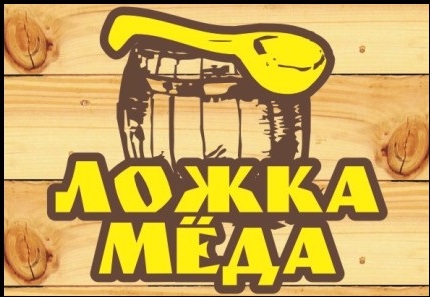 Прайс на услуги.Фитобочка ………………………………………..…….500 р.Массаж спины «Релакс» ……………..………….400 р.Массаж локальный …………………………………300 р.Массаж антицелюлитный ………………………800 р.Массаж комплексный …………………………..1500 р.Массаж «Разминание»  спина………………...600 р.Массаж «Разминание» комплексный …….1500 р.